CHIEDESEZIONE A – (INSTALLAZIONE ED ESERCIZIO DI NUOVO IMPIANTO)ATTESTA  che nei propri confronti non sussistono cause di divieto o di decadenza o di sospensione previste dalla normativa “antimafia” ;  che è in possesso dei requisiti soggettivi di cui all’art. 13 della L.R. n. 8  del 30/07/2013;  che non sussistono nei propri confronti  le cause di divieto, decadenza o sospensione;  di non aver riportato condanne penali e di non avere procedimenti penali in corso né provvedimenti amministrativi definitivi che non consentono l’esercizio o la continuazione dell’attività:  DICHIARA1)  che ha la disponibilità del terreno sul quale intende installare il nuovo impianto (proprietà, affitto, altro__________);2)  che quando richiesto con la domanda citata è in conformità alle disposizioni previste dalla normativa vigente in materia di: urbanistica, fiscale, sicurezza ambientale e stradale, di beni artistici, storici e paesaggistici, sicurezza sociale e prevenzione incendi nonché alle norme regionali in materia di distribuzione carburanti;3)  che l’osservanza delle predette norme è attestata dalla perizia giurata e dalla relazione tecnica, allegate alla domanda sopra specificata e redatte da tecnico incaricato regolarmente iscritto all’Albo;4)  che si impegna ad adempiere ad ogni altra prescrizione impartita dal Comune, sussistendo ragioni di pubblico interesse, o dagli Enti preposti in materia urbanistica, fiscale, di sicurezza sanitaria, ambientale e stradale.ALLEGA LA SEGUENTE DOCUMENTAZIONE: Data  ______________________							                                          IL RICHIEDENTE 							                             ________________________________SEZIONE B – (INSTALLAZIONE DI IMPIANTO AD USO PRIVATO)ATTESTA  che nei propri confronti non sussistono cause di divieto o di decadenza o di sospensione previste dalla normativa “antimafia” ;  che è in possesso dei requisiti soggettivi di cui all’art. 13 della L.R. n. 8  del 30/07/2013;  che non sussistono nei propri confronti  le cause di divieto, decadenza o sospensione;  di non aver riportato condanne penali e di non avere procedimenti penali in corso né provvedimenti amministrativi definitivi che non consentono l’esercizio o la continuazione dell’attività:  DICHIARA1)  che ha la disponibilità del terreno sul quale intende installare il nuovo impianto (proprietà, affitto, altro__________);2)  che quando richiesto con la domanda citata è in conformità alle disposizioni previste dalla normativa vigente in materia di: urbanistica, fiscale, sicurezza ambientale e stradale, di beni artistici, storici e paesaggistici, sicurezza sociale e prevenzione incendi nonché alle norme regionali in materia di distribuzione carburanti;3)  che l’osservanza delle predette norme è attestata dalla perizia giurata e dalla relazione tecnica, allegate alla domanda sopra specificata e redatte da tecnico incaricato regolarmente iscritto all’Albo;4)  che si impegna ad adempiere ad ogni altra prescrizione impartita dal Comune, sussistendo ragioni di pubblico interesse, o dagli Enti preposti in materia urbanistica, fiscale, di sicurezza sanitaria, ambientale e stradale.ALLEGA LA SEGUENTE DOCUMENTAZIONE: Data  ______________________							                                          IL RICHIEDENTE 							                             ________________________________SEZIONE C – (INSTALLAZIONE ED ESERCIZIO DI NUOVO IMPIANTO PER NATANTI)ATTESTA  che nei propri confronti non sussistono cause di divieto o di decadenza o di sospensione previste dalla normativa “antimafia” ;  che è in possesso dei requisiti soggettivi di cui all’art. 13 della L.R. n. 8  del 30/07/2013;  che non sussistono nei propri confronti  le cause di divieto, decadenza o sospensione;  di non aver riportato condanne penali e di non avere procedimenti penali in corso né provvedimenti amministrativi definitivi che non consentono l’esercizio o la continuazione dell’attività:  DICHIARA1)  che ha la disponibilità del terreno sul quale intende installare il nuovo impianto (proprietà, affitto, altro__________);2)  che quando richiesto con la domanda citata è in conformità alle disposizioni previste dalla normativa vigente in materia di: urbanistica, fiscale, demaniale, sicurezza ambientale e stradale, di beni artistici, storici e paesaggistici, sicurezza sociale e prevenzione incendi nonché alle norme regionali in materia di distribuzione carburanti;3)  che l’osservanza delle predette norme è attestata dalla perizia giurata e dalla relazione tecnica, allegate alla domanda sopra specificata e redatte da tecnico incaricato regolarmente iscritto all’Albo;4)  che si impegna ad adempiere ad ogni altra prescrizione impartita dal Comune, sussistendo ragioni di pubblico interesse, o dagli Enti preposti in materia urbanistica, fiscale, demaniale, di sicurezza sanitaria, ambientale e stradale.ALLEGA LA SEGUENTE DOCUMENTAZIONE: Data  ______________________							                                          IL RICHIEDENTE 							                             ________________________________SEZIONE D – (LA RISTRUTTURAZIONE TOTALE DELL’IMPIANTO)N.B. SEZIONE D - IN FASE DI ULTIMAZIONESEZIONE E – (AGGIUNTA DI NUOVI CARBURANTI DIVERSI DA QUELLI GIA’ AUTORIZZATI)N.B. SEZIONE E - IN FASE DI ULTIMAZIONESEZIONE F – (LA TRASFORMAZIONE DI IMPIANTO DA SERVITO IN IMPIANTO COMPLETAMENTE AUTOMATIZZATO SENZA LA PRESENZA DEL GESTORE )N.B. SEZIONE F - IN FASE DI ULTIMAZIONE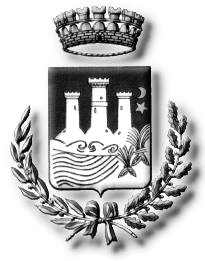 Comune di Capaccio(Provincia di Salerno)DOMANDA DI AUTORIZZAZIONE DISTRIBUTORE CARBURANTI (D.Lgs. 32/98 – L.R. 8/2013 e ss.mm.ii.)MARCADA BOLLOSpett. Sportello Unico per le Attività Produttive del Comune di CAPACCIO (SA)Oggetto:Domanda di autorizzazione per: - Sezione A - l’installazione e l’esercizio di nuovo impianto  - Sezione B - l’installazione di impianto di carburante ad uso privato - Sezione C - l’installazione e l’esercizio di un nuovo impianto per  natanti - Sezione D - la ristrutturazione totale dell’impianto - Sezione E - l’aggiunta di nuovi carburanti diversi da quelli già autorizzati - Sezione F - la trasformazione di impianto da servito in impianto completamente automatizzato senza la presenza del gestore, nel rispetto di quanto previsto dall’art. 21, comma 2 della L.R. n. 8/2013 Domanda di autorizzazione per: - Sezione A - l’installazione e l’esercizio di nuovo impianto  - Sezione B - l’installazione di impianto di carburante ad uso privato - Sezione C - l’installazione e l’esercizio di un nuovo impianto per  natanti - Sezione D - la ristrutturazione totale dell’impianto - Sezione E - l’aggiunta di nuovi carburanti diversi da quelli già autorizzati - Sezione F - la trasformazione di impianto da servito in impianto completamente automatizzato senza la presenza del gestore, nel rispetto di quanto previsto dall’art. 21, comma 2 della L.R. n. 8/2013 Il sottoscrittoIl sottoscrittoIl sottoscrittoIl sottoscrittoIl sottoscrittoIl sottoscrittoIl sottoscrittoNato aNato aProv.Prov.IlIlIlResidente inResidente inProv.ViaViaVian°Codice fiscaleCodice fiscaleCodice fiscaleCodice fiscaleNella sua qualità di   ____________________________________________________   e, come tale in rappresentanza di ________________________________________  Con sede legale in ___________________________________Via _________________________ n. ___________ Codice fiscale _______________________________________iscritta al Registro Imprese della C.C.I.A.A. di ______________________  in data _____________  al n. _________                                          Autorizzato ad inoltrare la presente dichiarazione in forza dei poteri conferitegli dai patti socialiOppure ______________________________________________________________________________________Domiciliato, per la carica ed ai fini della presente istanza presso la sede della società rappresentataOppure_______________________________________________________________________________________Elegge il proprio domicilio digitale PEC ____________________________________________________________ Nella sua qualità di   ____________________________________________________   e, come tale in rappresentanza di ________________________________________  Con sede legale in ___________________________________Via _________________________ n. ___________ Codice fiscale _______________________________________iscritta al Registro Imprese della C.C.I.A.A. di ______________________  in data _____________  al n. _________                                          Autorizzato ad inoltrare la presente dichiarazione in forza dei poteri conferitegli dai patti socialiOppure ______________________________________________________________________________________Domiciliato, per la carica ed ai fini della presente istanza presso la sede della società rappresentataOppure_______________________________________________________________________________________Elegge il proprio domicilio digitale PEC ____________________________________________________________ Nella sua qualità di   ____________________________________________________   e, come tale in rappresentanza di ________________________________________  Con sede legale in ___________________________________Via _________________________ n. ___________ Codice fiscale _______________________________________iscritta al Registro Imprese della C.C.I.A.A. di ______________________  in data _____________  al n. _________                                          Autorizzato ad inoltrare la presente dichiarazione in forza dei poteri conferitegli dai patti socialiOppure ______________________________________________________________________________________Domiciliato, per la carica ed ai fini della presente istanza presso la sede della società rappresentataOppure_______________________________________________________________________________________Elegge il proprio domicilio digitale PEC ____________________________________________________________ Nella sua qualità di   ____________________________________________________   e, come tale in rappresentanza di ________________________________________  Con sede legale in ___________________________________Via _________________________ n. ___________ Codice fiscale _______________________________________iscritta al Registro Imprese della C.C.I.A.A. di ______________________  in data _____________  al n. _________                                          Autorizzato ad inoltrare la presente dichiarazione in forza dei poteri conferitegli dai patti socialiOppure ______________________________________________________________________________________Domiciliato, per la carica ed ai fini della presente istanza presso la sede della società rappresentataOppure_______________________________________________________________________________________Elegge il proprio domicilio digitale PEC ____________________________________________________________ Nella sua qualità di   ____________________________________________________   e, come tale in rappresentanza di ________________________________________  Con sede legale in ___________________________________Via _________________________ n. ___________ Codice fiscale _______________________________________iscritta al Registro Imprese della C.C.I.A.A. di ______________________  in data _____________  al n. _________                                          Autorizzato ad inoltrare la presente dichiarazione in forza dei poteri conferitegli dai patti socialiOppure ______________________________________________________________________________________Domiciliato, per la carica ed ai fini della presente istanza presso la sede della società rappresentataOppure_______________________________________________________________________________________Elegge il proprio domicilio digitale PEC ____________________________________________________________ Nella sua qualità di   ____________________________________________________   e, come tale in rappresentanza di ________________________________________  Con sede legale in ___________________________________Via _________________________ n. ___________ Codice fiscale _______________________________________iscritta al Registro Imprese della C.C.I.A.A. di ______________________  in data _____________  al n. _________                                          Autorizzato ad inoltrare la presente dichiarazione in forza dei poteri conferitegli dai patti socialiOppure ______________________________________________________________________________________Domiciliato, per la carica ed ai fini della presente istanza presso la sede della società rappresentataOppure_______________________________________________________________________________________Elegge il proprio domicilio digitale PEC ____________________________________________________________ Nella sua qualità di   ____________________________________________________   e, come tale in rappresentanza di ________________________________________  Con sede legale in ___________________________________Via _________________________ n. ___________ Codice fiscale _______________________________________iscritta al Registro Imprese della C.C.I.A.A. di ______________________  in data _____________  al n. _________                                          Autorizzato ad inoltrare la presente dichiarazione in forza dei poteri conferitegli dai patti socialiOppure ______________________________________________________________________________________Domiciliato, per la carica ed ai fini della presente istanza presso la sede della società rappresentataOppure_______________________________________________________________________________________Elegge il proprio domicilio digitale PEC ____________________________________________________________  sull’impianto stradale sito in: da realizzare in: sull’impianto stradale sito in: da realizzare in: sull’impianto stradale sito in: da realizzare in:FrazioneVian. civicoEstremi catastali dell’areaEstremi catastali dell’areaEstremi catastali dell’areaIl sottoscritto è consapevole della responsabilità penale ai sensi dell’art. 76 del D.P.R. 28/12/2000, n. 445, cui è soggetto in caso di dichiarazione mendace o di esibizione di atti falsi o contenenti dati non più rispondenti a verità sotto la sua personale responsabilitàIl sottoscritto è consapevole della responsabilità penale ai sensi dell’art. 76 del D.P.R. 28/12/2000, n. 445, cui è soggetto in caso di dichiarazione mendace o di esibizione di atti falsi o contenenti dati non più rispondenti a verità sotto la sua personale responsabilitàIl sottoscritto è consapevole della responsabilità penale ai sensi dell’art. 76 del D.P.R. 28/12/2000, n. 445, cui è soggetto in caso di dichiarazione mendace o di esibizione di atti falsi o contenenti dati non più rispondenti a verità sotto la sua personale responsabilitàSi precisa che la composizione dettagliata dei prodotti erogati e le apparecchiature da installare nell’impianto sono quelle indicate nella relazione tecnica e la composizione dell’impianto è la seguente:TIPOLOGIA INPIANTO:  stazione di servizio;      stazione di rifornimento;      chiosco;        2) COMPOSIZIONE IMPIANTO:- Prodotti erogati:  Benzina senza piombo     Benzina senza piombo ecologico     Gasolio     Gasolio ecologico  G.P.L.     Metano - Impianti e colonnine: N° …… semplice erogazione per…………………………….. N° .…..  doppia erogazione per ……………………………… N°……  multiprodotto monofacciale n……… pistole………. per ………………… N°.…..   multiprodotto bifacciale n……… pistole per …….………………… ________________________________________N°…… erogatori, collegati al sistema self-service    pre-pagamento    post-pagamento _________________________________________________________________________Serbatoi e sostanze: N°…… serb. Interrati per _________________ da mc.______ cadauno, per complessivi mc._______N°…… serb. Interrati per _________________ da mc.______ cadauno, per complessivi mc._______N°. ….. serb. Interrati per _________________ da mc.______ cadauno, per complessivi mc._______N°…… serb. Interrati per _________________ da mc.______ cadauno, per complessivi mc._______N°….... compressore metano ______________  allacciato Metanodotto di______________________  Progetto relativo all’installazione ed all’esercizio dell’impianto di distribuzione riportante:corografia a piena tavola in scala 1:4000 riportante cerchiata l’area interessata per l’installazione dell’impianto;planimetria in scala  1:500 indicante la posizione dell’impianto;planimetria in scala 1:200 o 1:100 indicante la posizione e la composizione dell’impianto completa di ogni utile indicazione dimensionale di tutte le strutture;pianta, sezioni, vista laterale e prospetto principale di tutte le opere fuori terra in scala 1:100 o 1:50;elaborato in scala adeguata (con contestuale dichiarazione de tecnico che quanto rilevato è conforme allo stato dei luoghi), quotato, riportante tutti gli elementi di arredo e di segnaletica esistenti, le eventuali occupazioni di suolo pubblico, passi carrai, scivoli per disabili, cabine e manufatti di servizi pubblici (fermate autobus esistenti nel contesto, etc.), – progetto quotato in ogni sua parte, relativo alla sistemazione superficiale alla quota stradale, che rappresenti: 1) le intersezioni più vicine, e le distanze di queste dai limiti dei varchi di progetto – 2) l’inserimento nel contesto che riporti i marciapiedi e la presenza degli elementi di cui al rilievo dello stato di fatto – 3) la rappresentazione grafica, in scala adeguata, delle eventuali opere previste per il superamento delle barriere architettoniche e sensoriali di cui al DPR 503/96 e Decreto Min. LL.PP. 236/89;    Progetto relativo all’installazione ed all’esercizio dell’impianto di distribuzione riportante:corografia a piena tavola in scala 1:4000 riportante cerchiata l’area interessata per l’installazione dell’impianto;planimetria in scala  1:500 indicante la posizione dell’impianto;planimetria in scala 1:200 o 1:100 indicante la posizione e la composizione dell’impianto completa di ogni utile indicazione dimensionale di tutte le strutture;pianta, sezioni, vista laterale e prospetto principale di tutte le opere fuori terra in scala 1:100 o 1:50;elaborato in scala adeguata (con contestuale dichiarazione de tecnico che quanto rilevato è conforme allo stato dei luoghi), quotato, riportante tutti gli elementi di arredo e di segnaletica esistenti, le eventuali occupazioni di suolo pubblico, passi carrai, scivoli per disabili, cabine e manufatti di servizi pubblici (fermate autobus esistenti nel contesto, etc.), – progetto quotato in ogni sua parte, relativo alla sistemazione superficiale alla quota stradale, che rappresenti: 1) le intersezioni più vicine, e le distanze di queste dai limiti dei varchi di progetto – 2) l’inserimento nel contesto che riporti i marciapiedi e la presenza degli elementi di cui al rilievo dello stato di fatto – 3) la rappresentazione grafica, in scala adeguata, delle eventuali opere previste per il superamento delle barriere architettoniche e sensoriali di cui al DPR 503/96 e Decreto Min. LL.PP. 236/89;    Progetto relativo all’installazione ed all’esercizio dell’impianto di distribuzione riportante:corografia a piena tavola in scala 1:4000 riportante cerchiata l’area interessata per l’installazione dell’impianto;planimetria in scala  1:500 indicante la posizione dell’impianto;planimetria in scala 1:200 o 1:100 indicante la posizione e la composizione dell’impianto completa di ogni utile indicazione dimensionale di tutte le strutture;pianta, sezioni, vista laterale e prospetto principale di tutte le opere fuori terra in scala 1:100 o 1:50;elaborato in scala adeguata (con contestuale dichiarazione de tecnico che quanto rilevato è conforme allo stato dei luoghi), quotato, riportante tutti gli elementi di arredo e di segnaletica esistenti, le eventuali occupazioni di suolo pubblico, passi carrai, scivoli per disabili, cabine e manufatti di servizi pubblici (fermate autobus esistenti nel contesto, etc.), – progetto quotato in ogni sua parte, relativo alla sistemazione superficiale alla quota stradale, che rappresenti: 1) le intersezioni più vicine, e le distanze di queste dai limiti dei varchi di progetto – 2) l’inserimento nel contesto che riporti i marciapiedi e la presenza degli elementi di cui al rilievo dello stato di fatto – 3) la rappresentazione grafica, in scala adeguata, delle eventuali opere previste per il superamento delle barriere architettoniche e sensoriali di cui al DPR 503/96 e Decreto Min. LL.PP. 236/89;    Progetto relativo all’installazione ed all’esercizio dell’impianto di distribuzione riportante:corografia a piena tavola in scala 1:4000 riportante cerchiata l’area interessata per l’installazione dell’impianto;planimetria in scala  1:500 indicante la posizione dell’impianto;planimetria in scala 1:200 o 1:100 indicante la posizione e la composizione dell’impianto completa di ogni utile indicazione dimensionale di tutte le strutture;pianta, sezioni, vista laterale e prospetto principale di tutte le opere fuori terra in scala 1:100 o 1:50;elaborato in scala adeguata (con contestuale dichiarazione de tecnico che quanto rilevato è conforme allo stato dei luoghi), quotato, riportante tutti gli elementi di arredo e di segnaletica esistenti, le eventuali occupazioni di suolo pubblico, passi carrai, scivoli per disabili, cabine e manufatti di servizi pubblici (fermate autobus esistenti nel contesto, etc.), – progetto quotato in ogni sua parte, relativo alla sistemazione superficiale alla quota stradale, che rappresenti: 1) le intersezioni più vicine, e le distanze di queste dai limiti dei varchi di progetto – 2) l’inserimento nel contesto che riporti i marciapiedi e la presenza degli elementi di cui al rilievo dello stato di fatto – 3) la rappresentazione grafica, in scala adeguata, delle eventuali opere previste per il superamento delle barriere architettoniche e sensoriali di cui al DPR 503/96 e Decreto Min. LL.PP. 236/89;    Progetto relativo all’installazione ed all’esercizio dell’impianto di distribuzione riportante:corografia a piena tavola in scala 1:4000 riportante cerchiata l’area interessata per l’installazione dell’impianto;planimetria in scala  1:500 indicante la posizione dell’impianto;planimetria in scala 1:200 o 1:100 indicante la posizione e la composizione dell’impianto completa di ogni utile indicazione dimensionale di tutte le strutture;pianta, sezioni, vista laterale e prospetto principale di tutte le opere fuori terra in scala 1:100 o 1:50;elaborato in scala adeguata (con contestuale dichiarazione de tecnico che quanto rilevato è conforme allo stato dei luoghi), quotato, riportante tutti gli elementi di arredo e di segnaletica esistenti, le eventuali occupazioni di suolo pubblico, passi carrai, scivoli per disabili, cabine e manufatti di servizi pubblici (fermate autobus esistenti nel contesto, etc.), – progetto quotato in ogni sua parte, relativo alla sistemazione superficiale alla quota stradale, che rappresenti: 1) le intersezioni più vicine, e le distanze di queste dai limiti dei varchi di progetto – 2) l’inserimento nel contesto che riporti i marciapiedi e la presenza degli elementi di cui al rilievo dello stato di fatto – 3) la rappresentazione grafica, in scala adeguata, delle eventuali opere previste per il superamento delle barriere architettoniche e sensoriali di cui al DPR 503/96 e Decreto Min. LL.PP. 236/89;    Progetto relativo all’installazione ed all’esercizio dell’impianto di distribuzione riportante:corografia a piena tavola in scala 1:4000 riportante cerchiata l’area interessata per l’installazione dell’impianto;planimetria in scala  1:500 indicante la posizione dell’impianto;planimetria in scala 1:200 o 1:100 indicante la posizione e la composizione dell’impianto completa di ogni utile indicazione dimensionale di tutte le strutture;pianta, sezioni, vista laterale e prospetto principale di tutte le opere fuori terra in scala 1:100 o 1:50;elaborato in scala adeguata (con contestuale dichiarazione de tecnico che quanto rilevato è conforme allo stato dei luoghi), quotato, riportante tutti gli elementi di arredo e di segnaletica esistenti, le eventuali occupazioni di suolo pubblico, passi carrai, scivoli per disabili, cabine e manufatti di servizi pubblici (fermate autobus esistenti nel contesto, etc.), – progetto quotato in ogni sua parte, relativo alla sistemazione superficiale alla quota stradale, che rappresenti: 1) le intersezioni più vicine, e le distanze di queste dai limiti dei varchi di progetto – 2) l’inserimento nel contesto che riporti i marciapiedi e la presenza degli elementi di cui al rilievo dello stato di fatto – 3) la rappresentazione grafica, in scala adeguata, delle eventuali opere previste per il superamento delle barriere architettoniche e sensoriali di cui al DPR 503/96 e Decreto Min. LL.PP. 236/89;    Relazione tecnica illustrativa del progetto;   Relazione tecnica illustrativa del progetto;   Relazione tecnica illustrativa del progetto;   Relazione tecnica illustrativa del progetto;   Relazione tecnica illustrativa del progetto;   Relazione tecnica illustrativa del progetto;   Perizia giurata, redatta dal tecnico progettista competente, attestante il rispetto delle prescrizioni di legge, ai sensi del D.Lgs. n. 32/98;  Perizia giurata, redatta dal tecnico progettista competente, attestante il rispetto delle prescrizioni di legge, ai sensi del D.Lgs. n. 32/98;  Perizia giurata, redatta dal tecnico progettista competente, attestante il rispetto delle prescrizioni di legge, ai sensi del D.Lgs. n. 32/98;  Perizia giurata, redatta dal tecnico progettista competente, attestante il rispetto delle prescrizioni di legge, ai sensi del D.Lgs. n. 32/98;  Perizia giurata, redatta dal tecnico progettista competente, attestante il rispetto delle prescrizioni di legge, ai sensi del D.Lgs. n. 32/98;  Perizia giurata, redatta dal tecnico progettista competente, attestante il rispetto delle prescrizioni di legge, ai sensi del D.Lgs. n. 32/98;  Pratica A.U.A. Autorizzazione Unica Ambientale – indicare gli estremi della pratica; Pratica inviata al S.U.A.P.  il _________________________ al Prot. n._______________;Oppure già Autorizzato dal S.U.A.P. con  Aut. n. __________ del ___________________ ;  Pratica A.U.A. Autorizzazione Unica Ambientale – indicare gli estremi della pratica; Pratica inviata al S.U.A.P.  il _________________________ al Prot. n._______________;Oppure già Autorizzato dal S.U.A.P. con  Aut. n. __________ del ___________________ ;  Pratica A.U.A. Autorizzazione Unica Ambientale – indicare gli estremi della pratica; Pratica inviata al S.U.A.P.  il _________________________ al Prot. n._______________;Oppure già Autorizzato dal S.U.A.P. con  Aut. n. __________ del ___________________ ;  Pratica A.U.A. Autorizzazione Unica Ambientale – indicare gli estremi della pratica; Pratica inviata al S.U.A.P.  il _________________________ al Prot. n._______________;Oppure già Autorizzato dal S.U.A.P. con  Aut. n. __________ del ___________________ ;  Pratica A.U.A. Autorizzazione Unica Ambientale – indicare gli estremi della pratica; Pratica inviata al S.U.A.P.  il _________________________ al Prot. n._______________;Oppure già Autorizzato dal S.U.A.P. con  Aut. n. __________ del ___________________ ;  Pratica A.U.A. Autorizzazione Unica Ambientale – indicare gli estremi della pratica; Pratica inviata al S.U.A.P.  il _________________________ al Prot. n._______________;Oppure già Autorizzato dal S.U.A.P. con  Aut. n. __________ del ___________________ ;  Documentazione comprovante la disponibilità dell’area;  Documentazione comprovante la disponibilità dell’area;  Documentazione comprovante la disponibilità dell’area;  Documentazione comprovante la disponibilità dell’area;  Documentazione comprovante la disponibilità dell’area;  Documentazione comprovante la disponibilità dell’area;  Copia di un documento d’identità in corso di validità;  Copia di un documento d’identità in corso di validità;  Copia di un documento d’identità in corso di validità;  Copia di un documento d’identità in corso di validità;  Copia di un documento d’identità in corso di validità;  Copia di un documento d’identità in corso di validità;Indicare le generalità del tecnico progettista Indicare le generalità del tecnico progettista Indicare le generalità del tecnico progettista Indicare le generalità del tecnico progettista Indicare le generalità del tecnico progettista Indicare le generalità del tecnico progettista Nato a Nato a Prov.Prov.IlIlResidente inProv.Prov.ViaVian.Codice FiscaleCodice FiscaleCodice FiscaleCodice FiscaleCodice FiscaleCodice FiscaleSede dello studio tecnicoSede dello studio tecnicoSede dello studio tecnicoSede dello studio tecnicoSede dello studio tecnicoSede dello studio tecnicoIndirizzo di Posta Elettronica Certificata PEC_________________________________________________________Indirizzo di Posta Elettronica Certificata PEC_________________________________________________________Indirizzo di Posta Elettronica Certificata PEC_________________________________________________________Indirizzo di Posta Elettronica Certificata PEC_________________________________________________________Indirizzo di Posta Elettronica Certificata PEC_________________________________________________________Indirizzo di Posta Elettronica Certificata PEC_________________________________________________________Dichiara di aver preso visione dell’informativa prevista ai sensi e per gli effetti di cui all’art. 13 del D.Lgs. n°196/2003.Il trattamento dei dati personali è effettuato dal Comune, anche in forma automatizzata, per le finalità previste dalla normativa regionale in materia. Il conferimento dei dati ha natura obbligatoria. Il mancato conferimento non permette l’espletamento dell’istruttoria. I dati sono oggetto di comunicazione e di diffusione nei limiti previsti dall’art.19, comma 2 e 3 del D.Lgs. n. 196/2003. Gli  interessati godono dei diritti previsti dall’art. 7 del citato D.Lgs. n. 196/2003L’autorizzazione  per l’installazione e l’esercizio di nuovo impianto interno di distribuzione carburanti per l’esclusivo rifornimento dei propri autoveicoli sito in:L’autorizzazione  per l’installazione e l’esercizio di nuovo impianto interno di distribuzione carburanti per l’esclusivo rifornimento dei propri autoveicoli sito in:L’autorizzazione  per l’installazione e l’esercizio di nuovo impianto interno di distribuzione carburanti per l’esclusivo rifornimento dei propri autoveicoli sito in:FrazioneVian. civicoEstremi catastali dell’areaEstremi catastali dell’areaEstremi catastali dell’areaIl sottoscritto è consapevole della responsabilità penale ai sensi dell’art. 76 del D.P.R. 28/12/2000, n. 445, cui è soggetto in caso di dichiarazione mendace o di esibizione di atti falsi o contenenti dati non più rispondenti a verità sotto la sua personale responsabilitàIl sottoscritto è consapevole della responsabilità penale ai sensi dell’art. 76 del D.P.R. 28/12/2000, n. 445, cui è soggetto in caso di dichiarazione mendace o di esibizione di atti falsi o contenenti dati non più rispondenti a verità sotto la sua personale responsabilitàIl sottoscritto è consapevole della responsabilità penale ai sensi dell’art. 76 del D.P.R. 28/12/2000, n. 445, cui è soggetto in caso di dichiarazione mendace o di esibizione di atti falsi o contenenti dati non più rispondenti a verità sotto la sua personale responsabilitàSi precisa che la composizione dell’impianto sarà la seguente:       - Prodotti erogati:  Benzina senza piombo      Gasolio    - Impianti e colonnine: N° …… semplice erogazione per…………………………….. N° .…..  doppia erogazione per ……………………………… _________________________________________________________________________Serbatoi e sostanze: N°…… serb. Interrati per _________________ da mc.______ cadauno, per complessivi mc._______N°…… serb. Interrati per _________________ da mc.______ cadauno, per complessivi mc._______  Progetto relativo all’installazione ed all’esercizio dell’impianto di distribuzione riportante:corografia a piena tavola in scala 1:4000 riportante cerchiata l’area interessata per l’installazione dell’impianto;planimetria in scala 1:200 o 1:100 indicante la posizione e la composizione dell’impianto completa di ogni utile indicazione dimensionale di tutte le strutture;pianta, sezioni, vista laterale e prospetto principale di tutte le opere fuori terra in scala 1:100 o 1:50;  Progetto relativo all’installazione ed all’esercizio dell’impianto di distribuzione riportante:corografia a piena tavola in scala 1:4000 riportante cerchiata l’area interessata per l’installazione dell’impianto;planimetria in scala 1:200 o 1:100 indicante la posizione e la composizione dell’impianto completa di ogni utile indicazione dimensionale di tutte le strutture;pianta, sezioni, vista laterale e prospetto principale di tutte le opere fuori terra in scala 1:100 o 1:50;  Progetto relativo all’installazione ed all’esercizio dell’impianto di distribuzione riportante:corografia a piena tavola in scala 1:4000 riportante cerchiata l’area interessata per l’installazione dell’impianto;planimetria in scala 1:200 o 1:100 indicante la posizione e la composizione dell’impianto completa di ogni utile indicazione dimensionale di tutte le strutture;pianta, sezioni, vista laterale e prospetto principale di tutte le opere fuori terra in scala 1:100 o 1:50;  Progetto relativo all’installazione ed all’esercizio dell’impianto di distribuzione riportante:corografia a piena tavola in scala 1:4000 riportante cerchiata l’area interessata per l’installazione dell’impianto;planimetria in scala 1:200 o 1:100 indicante la posizione e la composizione dell’impianto completa di ogni utile indicazione dimensionale di tutte le strutture;pianta, sezioni, vista laterale e prospetto principale di tutte le opere fuori terra in scala 1:100 o 1:50;  Progetto relativo all’installazione ed all’esercizio dell’impianto di distribuzione riportante:corografia a piena tavola in scala 1:4000 riportante cerchiata l’area interessata per l’installazione dell’impianto;planimetria in scala 1:200 o 1:100 indicante la posizione e la composizione dell’impianto completa di ogni utile indicazione dimensionale di tutte le strutture;pianta, sezioni, vista laterale e prospetto principale di tutte le opere fuori terra in scala 1:100 o 1:50;  Progetto relativo all’installazione ed all’esercizio dell’impianto di distribuzione riportante:corografia a piena tavola in scala 1:4000 riportante cerchiata l’area interessata per l’installazione dell’impianto;planimetria in scala 1:200 o 1:100 indicante la posizione e la composizione dell’impianto completa di ogni utile indicazione dimensionale di tutte le strutture;pianta, sezioni, vista laterale e prospetto principale di tutte le opere fuori terra in scala 1:100 o 1:50;  Relazione tecnica illustrativa del progetto;   Relazione tecnica illustrativa del progetto;   Relazione tecnica illustrativa del progetto;   Relazione tecnica illustrativa del progetto;   Relazione tecnica illustrativa del progetto;   Relazione tecnica illustrativa del progetto;   Perizia giurata, redatta dal tecnico progettista competente, attestante il rispetto delle prescrizioni di legge, ai sensi del D.Lgs. n. 32/98;  Perizia giurata, redatta dal tecnico progettista competente, attestante il rispetto delle prescrizioni di legge, ai sensi del D.Lgs. n. 32/98;  Perizia giurata, redatta dal tecnico progettista competente, attestante il rispetto delle prescrizioni di legge, ai sensi del D.Lgs. n. 32/98;  Perizia giurata, redatta dal tecnico progettista competente, attestante il rispetto delle prescrizioni di legge, ai sensi del D.Lgs. n. 32/98;  Perizia giurata, redatta dal tecnico progettista competente, attestante il rispetto delle prescrizioni di legge, ai sensi del D.Lgs. n. 32/98;  Perizia giurata, redatta dal tecnico progettista competente, attestante il rispetto delle prescrizioni di legge, ai sensi del D.Lgs. n. 32/98;  Documentazione comprovante la disponibilità dell’area;  Documentazione comprovante la disponibilità dell’area;  Documentazione comprovante la disponibilità dell’area;  Documentazione comprovante la disponibilità dell’area;  Documentazione comprovante la disponibilità dell’area;  Documentazione comprovante la disponibilità dell’area;  Copia libretti di circolazione automezzi intestati alla ditta richiede;  Copia libretti di circolazione automezzi intestati alla ditta richiede;  Copia libretti di circolazione automezzi intestati alla ditta richiede;  Copia libretti di circolazione automezzi intestati alla ditta richiede;  Copia libretti di circolazione automezzi intestati alla ditta richiede;  Copia libretti di circolazione automezzi intestati alla ditta richiede;  Autocertificazione attestante la necessità del rifornimento;  Autocertificazione attestante la necessità del rifornimento;  Autocertificazione attestante la necessità del rifornimento;  Autocertificazione attestante la necessità del rifornimento;  Autocertificazione attestante la necessità del rifornimento;  Autocertificazione attestante la necessità del rifornimento;  Certificazioni di omologazione di tutte le strutture dell’impianto;  Certificazioni di omologazione di tutte le strutture dell’impianto;  Certificazioni di omologazione di tutte le strutture dell’impianto;  Certificazioni di omologazione di tutte le strutture dell’impianto;  Certificazioni di omologazione di tutte le strutture dell’impianto;  Certificazioni di omologazione di tutte le strutture dell’impianto;  Certificato di prevenzione incendi rilasciato dal Comando Provinciale dei Vigili del Fuoco;  Certificato di prevenzione incendi rilasciato dal Comando Provinciale dei Vigili del Fuoco;  Certificato di prevenzione incendi rilasciato dal Comando Provinciale dei Vigili del Fuoco;  Certificato di prevenzione incendi rilasciato dal Comando Provinciale dei Vigili del Fuoco;  Certificato di prevenzione incendi rilasciato dal Comando Provinciale dei Vigili del Fuoco;  Certificato di prevenzione incendi rilasciato dal Comando Provinciale dei Vigili del Fuoco;  Decreto Albo Autotrasportatori + ultime fatture acquisto prodotto;  Decreto Albo Autotrasportatori + ultime fatture acquisto prodotto;  Decreto Albo Autotrasportatori + ultime fatture acquisto prodotto;  Decreto Albo Autotrasportatori + ultime fatture acquisto prodotto;  Decreto Albo Autotrasportatori + ultime fatture acquisto prodotto;  Decreto Albo Autotrasportatori + ultime fatture acquisto prodotto;  Copia di un documento d’identità in corso di validità;  Copia di un documento d’identità in corso di validità;  Copia di un documento d’identità in corso di validità;  Copia di un documento d’identità in corso di validità;  Copia di un documento d’identità in corso di validità;  Copia di un documento d’identità in corso di validità;Indicare le generalità del tecnico progettista Indicare le generalità del tecnico progettista Indicare le generalità del tecnico progettista Indicare le generalità del tecnico progettista Indicare le generalità del tecnico progettista Indicare le generalità del tecnico progettista Nato a Nato a Prov.Prov.IlIlResidente inProv.Prov.ViaVian.Codice FiscaleCodice FiscaleCodice FiscaleCodice FiscaleCodice FiscaleCodice FiscaleSede dello studio tecnicoSede dello studio tecnicoSede dello studio tecnicoSede dello studio tecnicoSede dello studio tecnicoSede dello studio tecnicoIndirizzo di Posta Elettronica Certificata PEC_________________________________________________________Indirizzo di Posta Elettronica Certificata PEC_________________________________________________________Indirizzo di Posta Elettronica Certificata PEC_________________________________________________________Indirizzo di Posta Elettronica Certificata PEC_________________________________________________________Indirizzo di Posta Elettronica Certificata PEC_________________________________________________________Indirizzo di Posta Elettronica Certificata PEC_________________________________________________________Dichiara di aver preso visione dell’informativa prevista ai sensi e per gli effetti di cui all’art. 13 del D.Lgs. n°196/2003.Il trattamento dei dati personali è effettuato dal Comune, anche in forma automatizzata, per le finalità previste dalla normativa regionale in materia. Il conferimento dei dati ha natura obbligatoria. Il mancato conferimento non permette l’espletamento dell’istruttoria. I dati sono oggetto di comunicazione e di diffusione nei limiti previsti dall’art.19, comma 2 e 3 del D.Lgs. n. 196/2003. Gli  interessati godono dei diritti previsti dall’art. 7 del citato D.Lgs. n. 196/2003L’autorizzazione per l’installazione e l’esercizio di nuovo impianto di distribuzione carburanti per natanti sito in:L’autorizzazione per l’installazione e l’esercizio di nuovo impianto di distribuzione carburanti per natanti sito in:L’autorizzazione per l’installazione e l’esercizio di nuovo impianto di distribuzione carburanti per natanti sito in:FrazioneVian. civicoEstremi catastali dell’areaEstremi catastali dell’areaEstremi catastali dell’areaIl sottoscritto è consapevole della responsabilità penale ai sensi dell’art. 76 del D.P.R. 28/12/2000, n. 445, cui è soggetto in caso di dichiarazione mendace o di esibizione di atti falsi o contenenti dati non più rispondenti a verità sotto la sua personale responsabilitàIl sottoscritto è consapevole della responsabilità penale ai sensi dell’art. 76 del D.P.R. 28/12/2000, n. 445, cui è soggetto in caso di dichiarazione mendace o di esibizione di atti falsi o contenenti dati non più rispondenti a verità sotto la sua personale responsabilitàIl sottoscritto è consapevole della responsabilità penale ai sensi dell’art. 76 del D.P.R. 28/12/2000, n. 445, cui è soggetto in caso di dichiarazione mendace o di esibizione di atti falsi o contenenti dati non più rispondenti a verità sotto la sua personale responsabilitàSi precisa che la composizione dell’impianto sarà la seguente:- Prodotti erogati:  Benzina senza piombo     Gasolio    - Impianti e colonnine: N° …… semplice erogazione per…………………………….. N° .…..  doppia erogazione per ……………………………… N°……  multiprodotto monofacciale n……… pistole………. per ………………… N°.…..   multiprodotto bifacciale n……… pistole per …….………………… _________________________________________________________________________Serbatoi e sostanze: N°…… serb. Interrati per _________________ da mc.______ cadauno, per complessivi mc._______N°…… serb. Interrati per _________________ da mc.______ cadauno, per complessivi mc._______N°. ….. serb. Interrati per _________________ da mc.______ cadauno, per complessivi mc._______N°…… serb. Interrati per _________________ da mc.______ cadauno, per complessivi mc._______  Progetto relativo all’installazione ed all’esercizio dell’impianto di distribuzione riportante:corografia a piena tavola in scala 1:4000 riportante cerchiata l’area interessata per l’installazione dell’impianto;planimetria in scala  1:500 indicante la posizione dell’impianto;planimetria in scala 1:200 o 1:100 indicante la posizione e la composizione dell’impianto completa di ogni utile indicazione dimensionale di tutte le strutture;pianta, sezioni, vista laterale e prospetto principale di tutte le opere fuori terra in scala 1:100 o 1:50;  Progetto relativo all’installazione ed all’esercizio dell’impianto di distribuzione riportante:corografia a piena tavola in scala 1:4000 riportante cerchiata l’area interessata per l’installazione dell’impianto;planimetria in scala  1:500 indicante la posizione dell’impianto;planimetria in scala 1:200 o 1:100 indicante la posizione e la composizione dell’impianto completa di ogni utile indicazione dimensionale di tutte le strutture;pianta, sezioni, vista laterale e prospetto principale di tutte le opere fuori terra in scala 1:100 o 1:50;  Progetto relativo all’installazione ed all’esercizio dell’impianto di distribuzione riportante:corografia a piena tavola in scala 1:4000 riportante cerchiata l’area interessata per l’installazione dell’impianto;planimetria in scala  1:500 indicante la posizione dell’impianto;planimetria in scala 1:200 o 1:100 indicante la posizione e la composizione dell’impianto completa di ogni utile indicazione dimensionale di tutte le strutture;pianta, sezioni, vista laterale e prospetto principale di tutte le opere fuori terra in scala 1:100 o 1:50;  Progetto relativo all’installazione ed all’esercizio dell’impianto di distribuzione riportante:corografia a piena tavola in scala 1:4000 riportante cerchiata l’area interessata per l’installazione dell’impianto;planimetria in scala  1:500 indicante la posizione dell’impianto;planimetria in scala 1:200 o 1:100 indicante la posizione e la composizione dell’impianto completa di ogni utile indicazione dimensionale di tutte le strutture;pianta, sezioni, vista laterale e prospetto principale di tutte le opere fuori terra in scala 1:100 o 1:50;  Progetto relativo all’installazione ed all’esercizio dell’impianto di distribuzione riportante:corografia a piena tavola in scala 1:4000 riportante cerchiata l’area interessata per l’installazione dell’impianto;planimetria in scala  1:500 indicante la posizione dell’impianto;planimetria in scala 1:200 o 1:100 indicante la posizione e la composizione dell’impianto completa di ogni utile indicazione dimensionale di tutte le strutture;pianta, sezioni, vista laterale e prospetto principale di tutte le opere fuori terra in scala 1:100 o 1:50;  Progetto relativo all’installazione ed all’esercizio dell’impianto di distribuzione riportante:corografia a piena tavola in scala 1:4000 riportante cerchiata l’area interessata per l’installazione dell’impianto;planimetria in scala  1:500 indicante la posizione dell’impianto;planimetria in scala 1:200 o 1:100 indicante la posizione e la composizione dell’impianto completa di ogni utile indicazione dimensionale di tutte le strutture;pianta, sezioni, vista laterale e prospetto principale di tutte le opere fuori terra in scala 1:100 o 1:50;  Relazione tecnica illustrativa del progetto;   Relazione tecnica illustrativa del progetto;   Relazione tecnica illustrativa del progetto;   Relazione tecnica illustrativa del progetto;   Relazione tecnica illustrativa del progetto;   Relazione tecnica illustrativa del progetto;   Perizia giurata, redatta dal tecnico progettista competente, attestante il rispetto delle prescrizioni di legge, ai sensi del D.Lgs. n. 32/98;  Perizia giurata, redatta dal tecnico progettista competente, attestante il rispetto delle prescrizioni di legge, ai sensi del D.Lgs. n. 32/98;  Perizia giurata, redatta dal tecnico progettista competente, attestante il rispetto delle prescrizioni di legge, ai sensi del D.Lgs. n. 32/98;  Perizia giurata, redatta dal tecnico progettista competente, attestante il rispetto delle prescrizioni di legge, ai sensi del D.Lgs. n. 32/98;  Perizia giurata, redatta dal tecnico progettista competente, attestante il rispetto delle prescrizioni di legge, ai sensi del D.Lgs. n. 32/98;  Perizia giurata, redatta dal tecnico progettista competente, attestante il rispetto delle prescrizioni di legge, ai sensi del D.Lgs. n. 32/98;  Pratica A.U.A. Autorizzazione Unica Ambientale – indicare gli estremi della pratica; Pratica inviata al S.U.A.P.  il _________________________ al Prot. n._______________;Oppure già Autorizzato dal S.U.A.P. con  Aut. n. __________ del ___________________ ;  Pratica A.U.A. Autorizzazione Unica Ambientale – indicare gli estremi della pratica; Pratica inviata al S.U.A.P.  il _________________________ al Prot. n._______________;Oppure già Autorizzato dal S.U.A.P. con  Aut. n. __________ del ___________________ ;  Pratica A.U.A. Autorizzazione Unica Ambientale – indicare gli estremi della pratica; Pratica inviata al S.U.A.P.  il _________________________ al Prot. n._______________;Oppure già Autorizzato dal S.U.A.P. con  Aut. n. __________ del ___________________ ;  Pratica A.U.A. Autorizzazione Unica Ambientale – indicare gli estremi della pratica; Pratica inviata al S.U.A.P.  il _________________________ al Prot. n._______________;Oppure già Autorizzato dal S.U.A.P. con  Aut. n. __________ del ___________________ ;  Pratica A.U.A. Autorizzazione Unica Ambientale – indicare gli estremi della pratica; Pratica inviata al S.U.A.P.  il _________________________ al Prot. n._______________;Oppure già Autorizzato dal S.U.A.P. con  Aut. n. __________ del ___________________ ;  Pratica A.U.A. Autorizzazione Unica Ambientale – indicare gli estremi della pratica; Pratica inviata al S.U.A.P.  il _________________________ al Prot. n._______________;Oppure già Autorizzato dal S.U.A.P. con  Aut. n. __________ del ___________________ ;  Documentazione comprovante la disponibilità dell’area;  Documentazione comprovante la disponibilità dell’area;  Documentazione comprovante la disponibilità dell’area;  Documentazione comprovante la disponibilità dell’area;  Documentazione comprovante la disponibilità dell’area;  Documentazione comprovante la disponibilità dell’area;  Copia di un documento d’identità in corso di validità;  Copia di un documento d’identità in corso di validità;  Copia di un documento d’identità in corso di validità;  Copia di un documento d’identità in corso di validità;  Copia di un documento d’identità in corso di validità;  Copia di un documento d’identità in corso di validità;Indicare le generalità del tecnico progettista Indicare le generalità del tecnico progettista Indicare le generalità del tecnico progettista Indicare le generalità del tecnico progettista Indicare le generalità del tecnico progettista Indicare le generalità del tecnico progettista Nato a Nato a Prov.Prov.IlIlResidente inProv.Prov.ViaVian.Codice FiscaleCodice FiscaleCodice FiscaleCodice FiscaleCodice FiscaleCodice FiscaleSede dello studio tecnico                                                                    Sede dello studio tecnico                                                                    Sede dello studio tecnico                                                                    Sede dello studio tecnico                                                                    Sede dello studio tecnico                                                                    Sede dello studio tecnico                                                                    Indirizzo di Posta Elettronica Certificata PEC_________________________________________________________Indirizzo di Posta Elettronica Certificata PEC_________________________________________________________Indirizzo di Posta Elettronica Certificata PEC_________________________________________________________Indirizzo di Posta Elettronica Certificata PEC_________________________________________________________Indirizzo di Posta Elettronica Certificata PEC_________________________________________________________Indirizzo di Posta Elettronica Certificata PEC_________________________________________________________Dichiara di aver preso visione dell’informativa prevista ai sensi e per gli effetti di cui all’art. 13 del D.Lgs. n°196/2003.Il trattamento dei dati personali è effettuato dal Comune, anche in forma automatizzata, per le finalità previste dalla normativa regionale in materia. Il conferimento dei dati ha natura obbligatoria. Il mancato conferimento non permette l’espletamento dell’istruttoria. I dati sono oggetto di comunicazione e di diffusione nei limiti previsti dall’art.19, comma 2 e 3 del D.Lgs. n. 196/2003. Gli  interessati godono dei diritti previsti dall’art. 7 del citato D.Lgs. n. 196/2003Sull’impianto sito in:Sull’impianto sito in:Sull’impianto sito in:FrazioneVian. civicoEstremi catastali dell’areaEstremi catastali dell’areaEstremi catastali dell’areaSull’impianto sito in:Sull’impianto sito in:Sull’impianto sito in:FrazioneVian. civicoEstremi catastali dell’areaEstremi catastali dell’areaEstremi catastali dell’areaSull’impianto sito in:Sull’impianto sito in:Sull’impianto sito in:FrazioneVian. civicoEstremi catastali dell’areaEstremi catastali dell’areaEstremi catastali dell’area